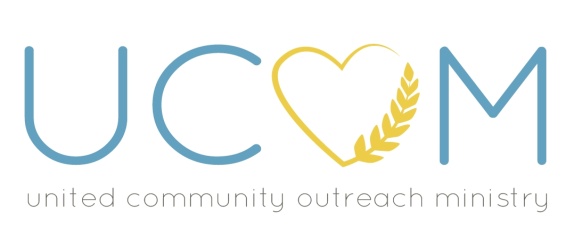 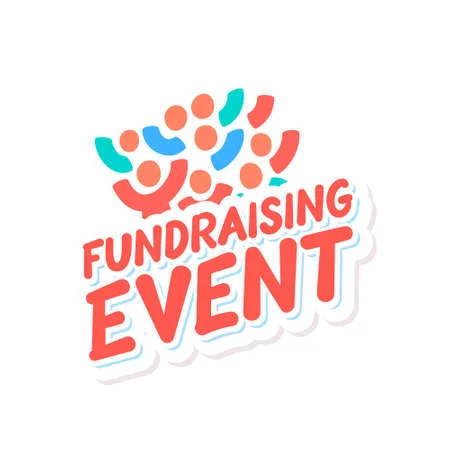 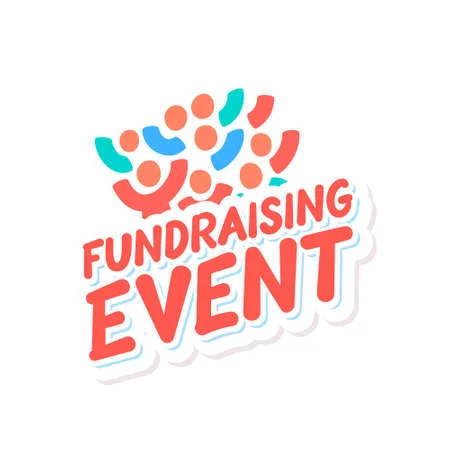 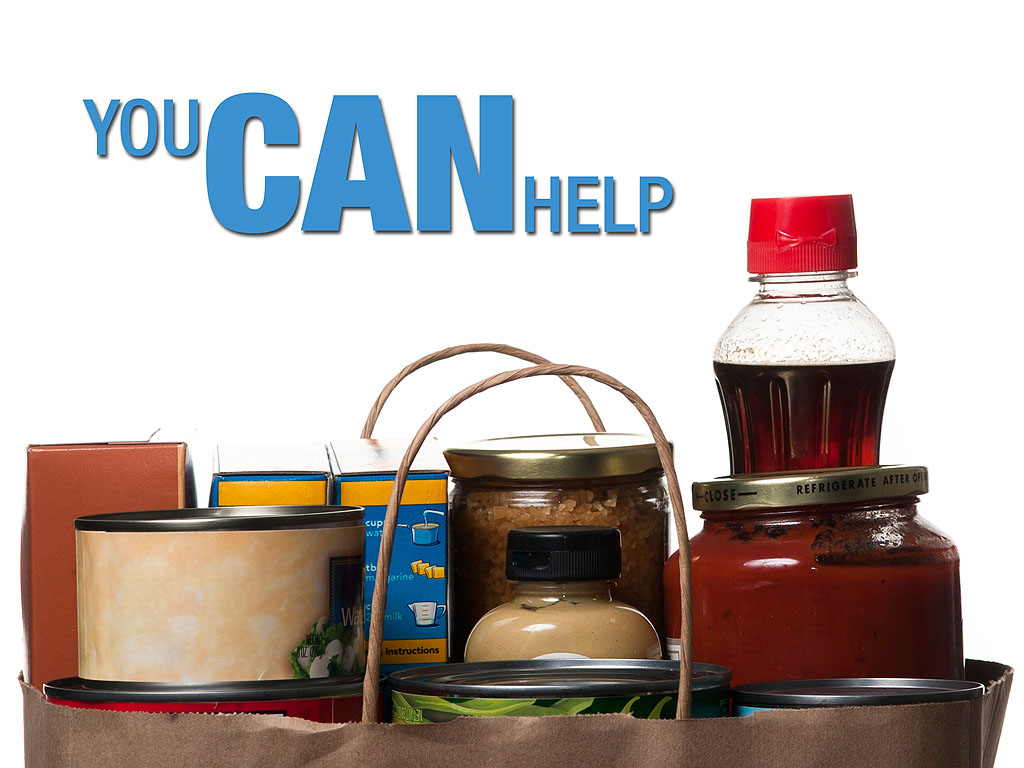 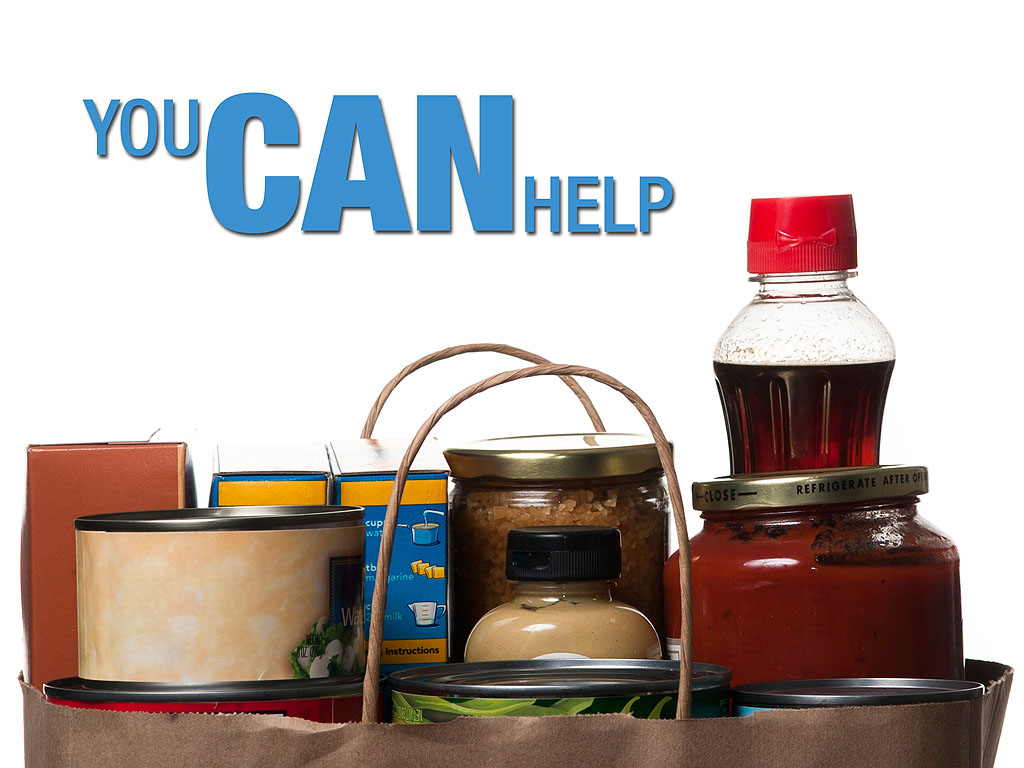 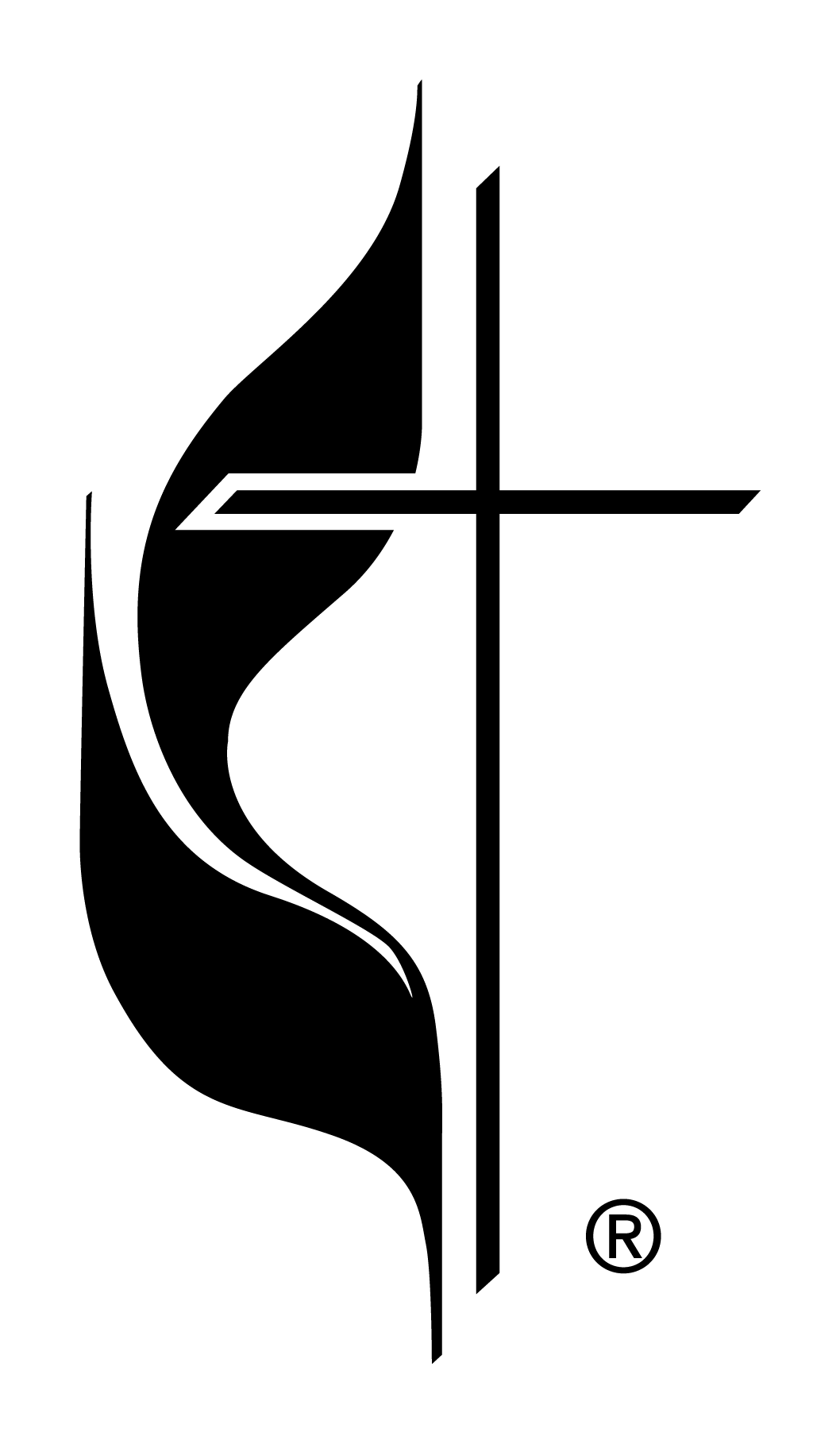 Reformation Sunday – Hymn Sunday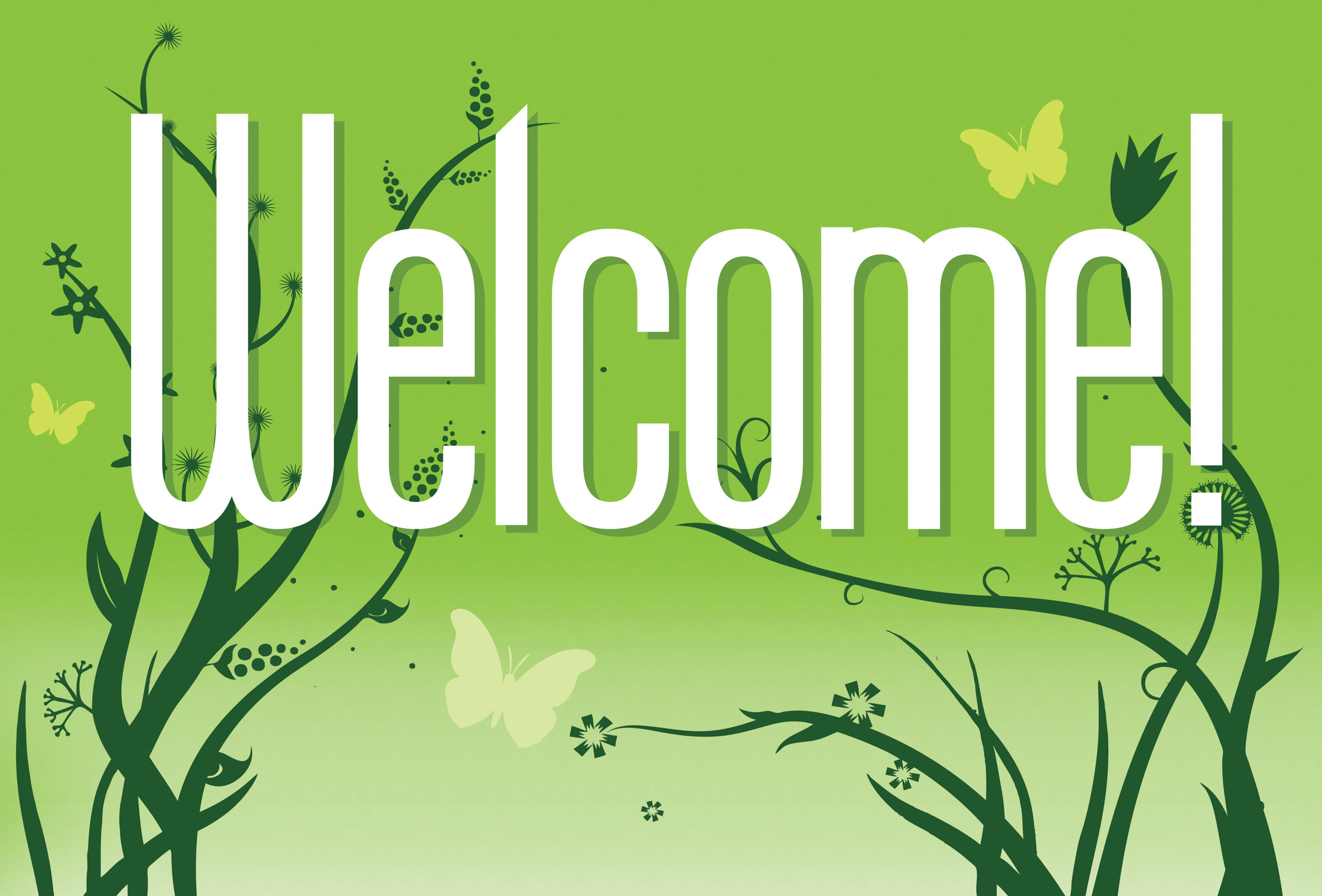 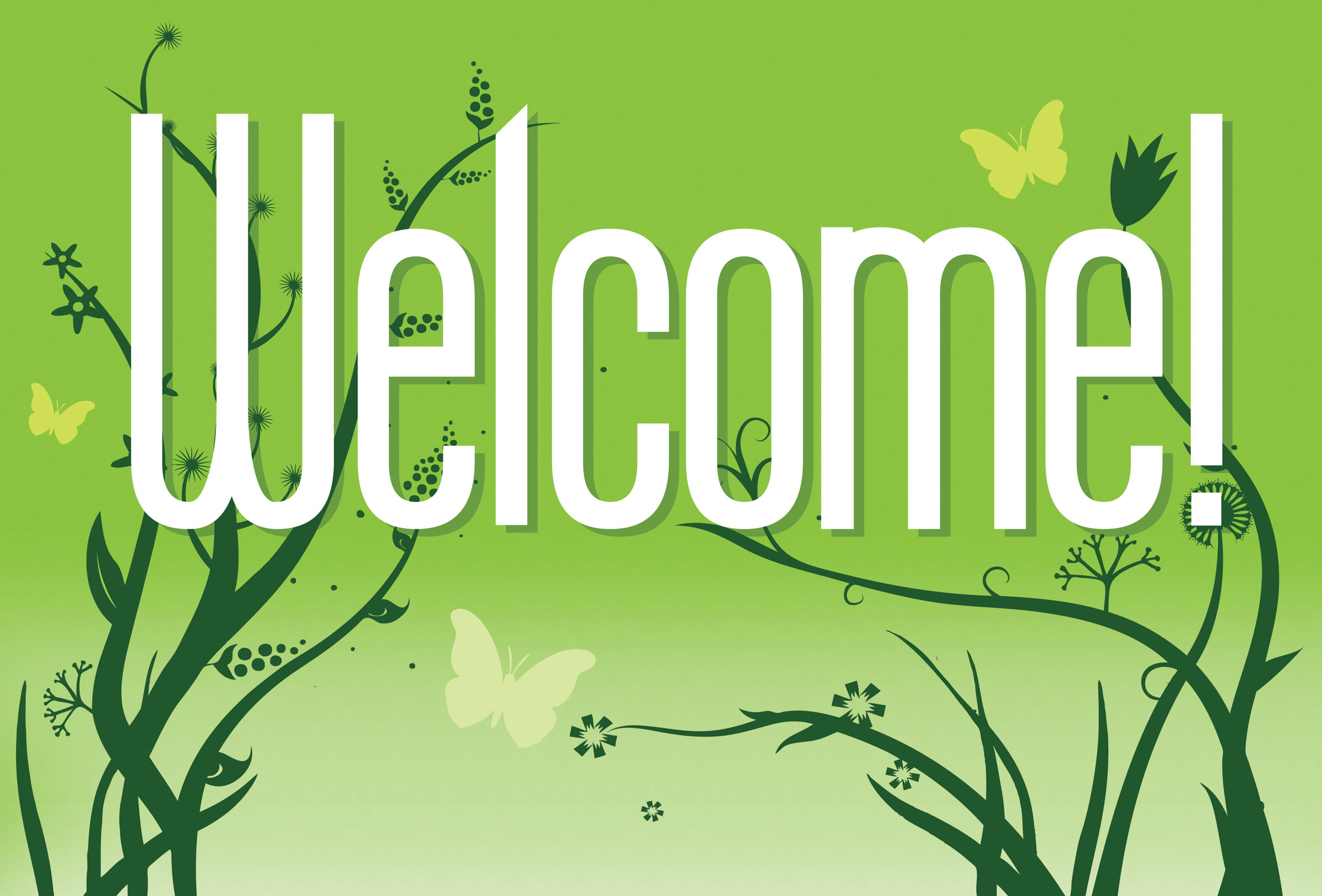 21th Sunday After PentecostOctober 30, 2022 – 10:00AMGathering – PreludeAnnouncements & Greeting                                                                  Glenn SpeicherCall to Worship                     Majesty                                                                      176Hymn of Praise                     A Mighty Fortress is Our God	110Invocation	                                    Act of Praise                         Psalm 119: 137-144	843                                                           Scripture Lesson                  2 Thessalonians 1: 1-4, 11-12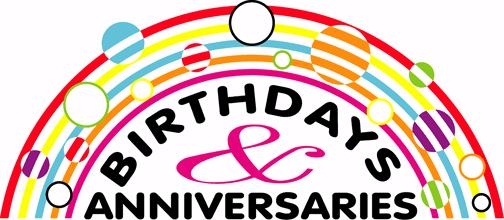 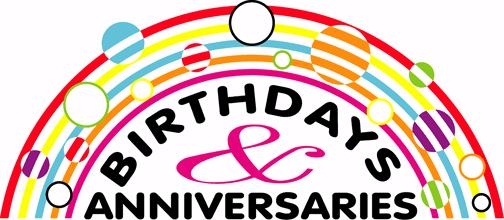                                               St Luke 19: 1-10	Sermon                                 The Five Solas	Rev. Barry AndrewsSola Scriptura:		Thy Word is a Lamp				    601        Sola Fide:	                    O For a Faith That Will Not Shrink                           Sola Gratia:	                   God of Grace, God of Glory		            577        Solus Christus:    	        Jesus is All The World to Me		            469       Soli Deo Gloria:		       Joyful, Joyful We Adore Thee	                          89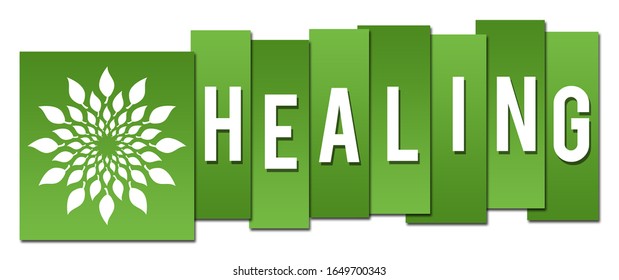 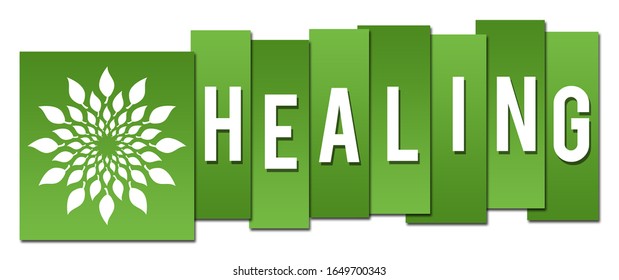 Affirmation of Faith            The Apostle’s Creed                                             881Gloria Patri                          Glory Be to the Father	70	Giving of our Tithes and Offerings   Offering Prayer Offertory		          “Getting Ready to Leave This World “        Wesley Choir                                                            Arr. Mosie Lister         		 Doxology        	           Praise God, from Whom All Blessings Flow		  94Morning Prayer – Sung Lord’s PrayerBenedictionHymn of Dedication		Family of God